SZKOLNY KONKURS PLASTYCZNY„KARTKA WIELKANOCNA”TEMAT:Tematem konkursu jest kartka okolicznościowa z okazji zbliżających się Świąt Wielkanocnych.Zadaniem uczestników konkursu jest przedstawienie własnej wizji, nastroju oraz tradycji Świąt Wielkanocnych w postaci kartki świątecznej.CEL:Celem konkursu jest rozbudzenie zainteresowania pięknym zwyczajem obdarowywania się kartkami świątecznymi,. propagowanie obchodów Świąt Wielkanocnych;. rozwijanie wyobraźni oraz pobudzenie aktywności twórczej uczniów;. rozwijanie wrażliwości estetycznej;TECHNIKA WYKONANIA:Technika i format wykonania prac jest dowolny ( rysunek, malarstwo, collage, grafika, wycinanka, wyklejanka)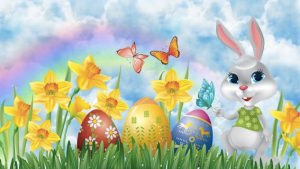 UCZESTNICY:Uczniowie klas I – III                             TERMIN: pierwszy tydzień po powrocie do szkołyOrganizatorzy: nauczyciele świetlicy szkolnejNa zwycięzców czekają nagrody.Wszystkim uczestnikom życzymy wspaniałych pomysłów !!!